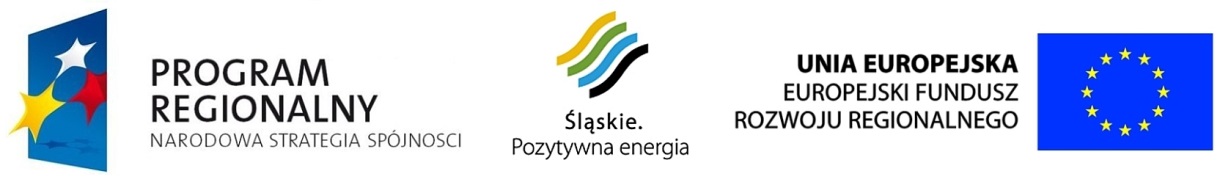 271.12.2013                                                                  Starcza, dnia 08.11.2013r.Dotyczy: przetargu na uzbrojenie terenu inwestycyjnego poprzez budowę drogi, wodociągu i kanalizacji sanitarnej w miejscowości Łysiec w gminie Starcza .Zapytanie:W nawiązaniu do SIWZ pkt 5.3 Posiadanie wiedzy  i doświadczenia niezbędnego do wykonywania przedmiotu zamówienia, składamy zapytanie czy wskazane  referencje mogą być łączone. Czy zamawiający uzna za spełnione dwie referencje za kwotę  min. 1 000 000,00 zł każda w zakresie budowy wodociągów i sieci kanalizacji sanitarnej lub tylko wodociągów, lub tylko sieci kanalizacji sanitarnej włącznie z robotami budowlanymi w zakresie  budowy, przebudowy lub remontu dróg. Odpowiedź:Zgodnie z zapisami SIWZ dotyczącymi posiadania wiedzy i doświadczenia Zamawiający uzna za prawidłowo złożone referencje łączone tj. roboty z zakresu budowy wodociągów i sieci kanalizacji sanitarnej lub tylko wodociągów, lub tylko sieci kanalizacji sanitarnej łącznie  z robotami budowlanymi w zakresie budowy, przebudowy lub remontu dróg w przypadku gdy z załączonych referencji wynikać będzie, że wartości robót z podziałem na roboty z branży sanitarnej i branży drogowej będą nie mniejsze niż 500 tys. zł każda.  Z załączonych dokumentów wynikać  musi, że roboty  zostały  wykonane                       w sposób należyty oraz wskazujący, czy zostały wykonane zgodnie  zasadami sztuki budowlanej i prawidłowo ukończone.